AKADEMIA NAUK STOSOWANYCH 
IM. KSIĘCIA MIESZKA I W POZNANIU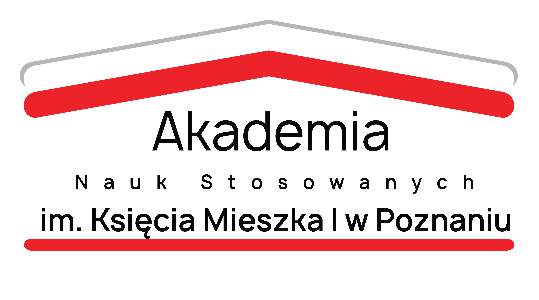 Opis sposobu organizacji i realizacji procesu prowadzącego do uzyskania efektów uczenia sięw ramach wewnętrznego systemu zapewnienia i oceny jakości kształcenia obowiązujący w Akademii Nauk Stosowanych im. Księcia Mieszka I w PoznaniuPodstawę kształcenia na kierunku stanowią efekty uczenia się, do których dostosowany jest program studiów. 	Efekty uczenia się są zgodne z unormowaniami rozporządzenia Ministra Nauki i Szkolnictwa Wyższego z dnia 14 listopada 2018 r. w sprawie charakterystyk drugiego stopnia efektów uczenia się dla kwalifikacji na poziomach 6-8 Polskiej ramy Kwalifikacji (Dz. U. z 2018 r. poz. 2218).	Efekty uczenia się zachowują spójność z treściami kształcenia oraz stosowanymi metodami dydaktycznymi. 	Zawarte w programie studiów efekty uczenia się zostały opracowane we współpracy z otoczeniem społeczno-gospodarczym. Uwzględniają także analizę zgodności zakładanych efektów uczenia się z oczekiwaniami rynku pracy.	Metodyka przygotowywania efektów uczenia się na kierunku opiera się na przyporządkowaniu do nich zajęć i treści kształcenia oraz sposobu ich realizacji. Etapowość wprowadzania poszczególnych zajęć i ich treści oraz stopniowanie trudności dostosowano w pełni do możliwości psychofizycznych studentów. Program studiów kładzie nacisk na szczególnie ważne umiejętności praktyczne i kompetencje społeczne niezbędne w przyszłej pracy zawodowej. Jego konstrukcja jest spójna i logiczna oraz umożliwia osiągnięcie wszystkich zakładanych efektów uczenia się.	Efekty uczenia się na kierunku ukierunkowane są na wiedzę, umiejętności praktyczne i kompetencje społeczne ściśle powiązane z koncepcją, kierunkiem, poziomem oraz profilem kształcenia. Wydziałowa procedura organizacji i realizacji procesu prowadzącego do uzyskania efektów uczenia określona jest w Zarządzeniach Dziekana Wydziału ANSM. Zarządzenie Dziekana Wydziału ANSM normuje procedurę postępowania weryfikującego efekty uczenia się oraz dokumentowania weryfikacji efektów uczenia się na studiach I i II stopnia oraz na jednolitych studiach magisterskich.Niniejsza procedura określa podstawowe obowiązki nauczyciela akademickiego w zakresie realizacji, weryfikacji i dokumentowania efektów uczenia się na studiach I i II stopnia oraz na jednolitych studiach magisterskich na Wydziale ANSM  oraz procedurę weryfikacji i dokumentowania efektów uczenia się.Weryfikacja efektów uczenia się ma charakter dwustopniowy. Pierwszy stopień stanowi weryfikacja ogólna, drugi – weryfikacja szczegółowa.Do podstawowych obowiązków nauczyciela akademickiego w zakresie realizacji, weryfikacji i dokumentacji efektów uczenia się należą:Nauczyciel akademicki, przyjmując do realizacji zajęcia dydaktyczne jest zobowiązany do zrealizowania efektów uczenia się określonych w szczegółowych treściach programowych pozwalających na uzyskanie efektów uczenia się właściwym dla stopnia, kierunku kształcenia, rodzaju studiów oraz semestru studiów.Nauczyciel akademicki opracowuje szczegółowe treści programowe pozwalające na uzyskanie efektów uczenia się (sylabus) według wzorca przyjętego na Wydziale.Nauczyciel akademicki prowadzący zajęcia dydaktyczne, jest zobowiązany do weryfikacji efektów uczenia się za pomocą form weryfikacji określonych w szczegółowych treściach programowych pozwalających na uzyskanie efektów uczenia się (sylabus) i niniejszej procedurze oraz dokumentowania efektów uczenia się zgodnie z niniejszą procedurą.Weryfikacja ogólna efektów uczenia się opiera się na następujących założeniach:Po zakończeniu każdego semestru nauczyciel akademicki odpowiedzialny za prowadzenie danych zajęć przeprowadza weryfikację ogólną efektów uczenia się osiągniętych w ramach realizowanych przez niego zajęć dydaktycznych. Weryfikacja jest dokonywana po złożeniu końcowego protokołu zaliczeniowego lub egzaminacyjnego.Uzyskanie pozytywnej oceny z zajęć potwierdza osiągnięcie założonych w szczegółowych treściach programowych efektów uczenia się.Nauczyciel akademicki może zgłosić Dziekanowi Wydziału uwagi i propozycje zmian w zakresie form i sposobów prowadzenia zajęć oraz form zaliczenia zajęć.Uwagi nauczyciela akademickiego Dziekan Wydziału przedstawia Wydziałowej Komisji ds. Zapewnienia i Oceny Jakości Kształcenia.Wyniki ogólnej weryfikacji jakości kształcenia są omawiane są na posiedzeniach Wydziałowej Komisji ds. Zapewnienia i Oceny Jakości Kształcenia co najmniej raz w roku akademickim.Weryfikacja szczegółowa efektów uczenia się opiera się na następujących założeniach:Weryfikację szczegółową efektów uczenia się określonych w szczegółowych treściach programowych przeprowadza nauczyciel akademicki prowadzący zajęcia dydaktyczne.Podstawowymi formami weryfikacji efektów uczenia się są:egzamin pisemny,egzamin ustny,ustne zaliczenie,pisemne zaliczenia,projekt,esej,prezentacja,referat,inne, określone w szczegółowych treściach programowych.Niezależnie od protokołów zaliczenia zajęć przechowywanych w dokumentacji przebiegu studiów, osiągnięcie przez studenta efektów uczenia się określonych w szczegółowych treściach programowych jest dodatkowo dokumentowane w sposób właściwy dla formy weryfikacji efektów uczenia się i obejmuje:egzamin pisemny:pisemne prace egzaminacyjne studentów,egzamin ustny:zestaw pytań (problemów, zadań) adekwatnych do efektów uczenia się dla danych zajęć wykorzystanych przez nauczyciela w trakcie egzaminu,pisemne zaliczenie:pisemne prace egzaminacyjne studentów,ustne zaliczenie:zestaw pytań (problemów, zadań) adekwatnych do efektów uczenia się z danych zajęć wykorzystanych przez nauczyciela w trakcie zaliczenia.projekt – dokumentacja projektu w formie papierowej lub elektronicznej,esej – tekst eseju w formie papierowej lub elektronicznej,prezentacja – plik prezentacji w formie elektronicznej,referat – tekst referatu w formie papierowej lub elektronicznej,pozostałe formy weryfikacji – dokumenty właściwe dla stwierdzenia osiągnięcia efektów uczenia się i adekwatne do formy ich weryfikacji.Na mocy Zarządzenia Dziekana Wydziału w sprawie systemu oceny efektów uczenia się, oceną efektów uczenia się na Wydziale zajmuje się Wydziałowa Komisja ds. Zapewnienia i Oceny Jakości Kształcenia (dalej: Komisja) powoływana przez Dziekana Wydziału w drodze zarządzenia. W ramach oceny rezultatów programów studiów i harmonogramów realizacji programów studiów zadania Komisji w zakresie ewaluacji obejmują:analizę realizacji celów programów studiów,analizę organizacji i przebiegu egzaminu dyplomowego,analizę wyników nauczania.	Zasady oceny obejmują:określenie sposobu oceny efektów uczenia się,opracowanie wzorów dokumentów,opracowanie ścieżek przepływu dokumentów,określenie sposobu analizowania dokumentów źródłowych i raportowania.Dla każdego z zadań wymienionych powyżej Komisja opracowuje procedurę działania i zapewnia jej wdrożenie oraz funkcjonowanie. Dokumentacja powstająca w trakcie funkcjonowania każdej z procedur jest przekazywana do Dziekana Wydziału, a następnie do Komisji w celu oceny jej efektywności.Na posiedzeniach Komisji analizowane są dokumenty zgromadzone w sposób określony dla każdej z procedur. Termin posiedzeń Komisji ustalany jest po konsultacji z Dziekanem Wydziału.Wnioski wynikające z oceny rezultatów programu studiów uwzględnia się w jego doskonaleniu, w szczególności definiowaniu efektów uczenia się, stosowaniu właściwych metod nauczania i narzędzi weryfikacji efektów uczenia się.	W ramach oceny efektów uczenia się sprawdza się, czy są spełnione kryteria opisane w każdej z procedur. Osoba dokonująca oceny jest zobowiązana do sporządzenia protokołu. W przypadku stwierdzenia nieprawidłowości protokół oceny powinien zawierać propozycje działań naprawczych. O ewentualnych działaniach korygujących i naprawczych wynikających z samooceny decyduje osoba prowadząca zajęcia.Osoba prowadząca zajęcia jest zobowiązana do przeprowadzenia oraz udokumentowania działań korygujących i naprawczych, jeśli potrzeba takich działań wynika z przeprowadzonej oceny.Brak podjęcia lub zakończenia działań naprawczych daje podstawę do uwzględnienia tego faktu w ocenie okresowej nauczyciela akademickiego.	Przy analizie realizacji celów programów studiów bierze się pod uwagę następujące elementy:Wnioski z samooceny efektów uczenia się obejmujące ocenę:(a) osiągnięcia efektów uczenia się, (b) przydatności stosowanych form realizacji zajęć, (c) skuteczności metod weryfikacji efektów uczenia się, (d) weryfikacji ogólnych efektów uczenia w stosunku do efektów uczenia się odnoszonych do grupy zajęć zawodowych do wyboru, uzyskiwane od prowadzących zajęcia.Wnioski z protokołów oceny efektów uczenia się dla praktyk zawodowych obejmujące ocenę:(a) osiągnięcia efektów uczenia się, (b) zgodności praktyki z programem studiów, (c) zgodności praktyki z programem ramowym,(d) zgodności praktyki z potrzebami rynku pracy, uzyskiwane od opiekunów praktyk.Wnioski z oceny prac studenckich w zakresie:(a) prawidłowości i odpowiedniości pracy względem celów i efektów uczenia się, (b) zgodności ze szczegółowymi treściami programowymi, (c) zgodności z zestawami pytań,(d) technicznej poprawności i staranności wykonania prac.Wnioski z oceny protokołów zaliczeniowych i egzaminacyjnych w zakresie:(a) weryfikacji zakładanych efektów uczenia się, (b) stosowanych metod uczenia się.Wnioski z oceny szczegółowych treści programowych i efektów uczenia się w zakresie:(a) zgodności szczegółowych treści programowych z programami studiów, (b) prawidłowości systemu punktów ECTS, (c) aktualności treści i zalecanej literatury, (d) prawidłowości i aktualności efektów uczenia się, (e) technicznej poprawności i staranności wykonania szczegółowych treści programowych pozwalających na uzyskanie efektów uczenia się.Wnioski z badania opinii absolwentów o odbytych studiach.	Przy analizie organizacji i przebiegu egzaminu dyplomowego bierze się pod uwagę:Wnioski z protokołów analizy organizacji i przebiegu egzaminu dyplomowego obejmujące:(a) terminowość, punktualność rozpoczęcia i czas trwania egzaminu dyplomowego, (b) prawidłowość składu i obecność członków komisji egzaminacyjnej, (c) wykazanie w prezentacji pracy zakładanych efektów uczenia się, (d) poprawność procedury losowania pytań egzaminacyjnych,(e) wykazanie w odpowiedzi na pytania egzaminacyjne zakładanych efektów uczenia się, (f) poprawność sporządzenia dokumentacji z przebiegu egzaminu dyplomowego.	Stosowanie do Zarządzenia Dziekana Wydziału ANSM w sprawie procedury analizy realizacji celów programu studiów, dla zajęć dydaktycznych procedura realizacji celów programu studiów obejmuje następujące elementy:Nauczyciel akademicki przyjmując do realizacji zajęcia dydaktyczne jest zobowiązanydo zrealizowania efektów uczenia się określonych w szczegółowych treściach programowych.Uzyskanie przez studenta pozytywnej oceny z zajęć potwierdza osiągnięcie założonych w szczegółowych treściach programowych efektów uczenia się.Po przeprowadzeniu zaliczenia zajęć prowadzący weryfikuje osiągnięte przez studenta efekty uczenia się poprzez samoocenę.Dziekan Wydziału raz w roku dokonuje oceny wybranych losowo studenckich prac zaliczeniowych lub egzaminacyjnych, a następnie przekazuje Wydziałowej Komisji ds. Zapewnienia i Oceny Jakości Kształcenia (Komisja).Dziekan Wydziału raz w roku dokonuje oceny wybranych losowo protokołów zaliczeniowych, a następnie przekazuje je Komisji.Dziekan Wydziału raz w roku dokonuje oceny wybranych szczegółowych treści programowych pozwalających na uzyskanie efektów uczenia się (sylabus), a następnie przekazuje je Komisji. W szczególności ocena ta dotyczy prawidłowości i aktualności efektów uczenia się realizowanych na tych zajęciach.Dziekan Wydziału przynajmniej raz w roku organizuje zebranie poświęcone realizacji programów studiów, w szczególności osiągania efektów uczenia się, form realizacji zajęć i stosowanych metod dydaktycznych oraz weryfikacji zakładanych efektów uczenia się.Dla praktyk zawodowych procedura realizacji celów programu studiów obejmuje następujące elementy:Ogólne wytyczne dotyczące organizacji praktyk zawodowych są zawarte w Regulaminie studiów ANSM.Szczegółowe zasady odbywania praktyk zawodowych są zawarte w Wydziałowym Regulaminie Praktyk Zawodowych.Weryfikacja efektów uczenia się uzyskanych w wyniku odbycia praktyk odbywa się na dwóch poziomach: pracodawcy i uczelnianym.Jednostka organizacyjna, w której będzie odbywana praktyka powinna zaakceptowaćramowy program praktyk. Zaświadczenie o odbywaniu praktyki wraz z opinią potwierdza, że zostały zaakceptowane i zrealizowane efekty uczenia się ustalone w programie.Weryfikacja osiągnięcia efektów uczenia się następuje na podstawie hospitacji praktyk, zaświadczeń z odbycia praktyki i sprawozdań z odbycia praktyki, co potwierdza wpis Dziekana w Dzienniku praktyk o ich zaliczeniu.Ocena efektów uczenia się dla praktyk zawodowych dokonywana jest przez Komisję.